         Year 3 – RE KCV – Christianity - Christmas 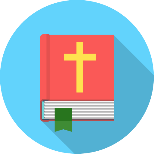 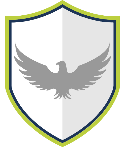 Words to know and spell (Tier 2 Vocabulary)Words to know and spell (Tier 2 Vocabulary)Words to know and spell (Tier 2 Vocabulary)lovebabylovehelpcelebratehelpgiftborngiftworldspecialworldWords to understand and spell  (Tier 3 Vocabulary)Words to understand and spell  (Tier 3 Vocabulary)ChristmasThe Christian celebration of Jesus’ birthJesusThe son of GodCultureCustoms and traditions of peopleTraditionPassing down of beliefs and customs through generationsChristianA person who believes in Jesus Christ and his teachingsbeliefSomething a person accepts is true/believes inChristmasThe Christian celebration of Jesus’ birth